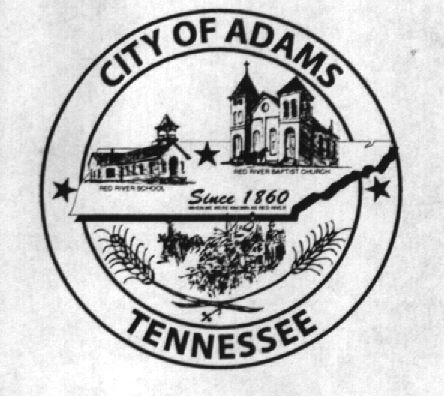 City MeetingJanuary 11th 2019The Adams Board of Commissioners met in regular session on Thursday, January 11th 2019, at 7:00 p.m. in the Bell School Auditorium. Mayor Mary Mantooth, Vice Mayor Evans and Donna Boisseau were present.  Item 1: Open with A PrayerThe meeting was called to order and Robert Evans was asked to say the prayer, Mayor Mantooth requested all in attendance to stand for the Pledge of Allegiance. Mayor Mantooth introduced Anna Luke as the new City Recorder to the public.Item 2: MinutesMinutes of the December 13th meeting was read. Mayor Mantooth asked if there were any corrections and with no corrections to be made the minutes were approved as read. Item 3: FinancesThe financials were presented. Evans made a motion to approve the financials. Mayor Mantooth seconded the motion and the financials were approved.Item 4: Resolution 2019-14Resolution was presented adding Anna Luke as signee on Volunteer State CD’S #204522 and #204517 and # 2045210. Evans made a motion to approve, Mary seconded the motion and all were in favor.Item 5: Resolution 2019-15Resolution was presented adding Anna Luke as signee on Reliant Bank CD Accounts #61626, and # 61933. Motion was made by Boisseau to approve, Evans seconded the motion and all were in favor.Item 6: Resolution 2019-16Resolution was presented adding Anna Luke as signee on Community Bank CD #5055797. Boisseau made a motion to approve, Evans seconded the motion and all were in favor.Item 7: Resolution 2019-17Resolution was presented adding Anna Luke as signee on all checking accounts at F&M Bank. Evans made a motion to approve and Boisseau seconded the motion and all was in favor.ITEM 8: Resolution 2019-18Resolution was read to add Anna Luke as an authorized user on the F&M bank credit card list. Boisseau made a motion to approve and Evans seconded the motion and all were in favor.ITEM 9: Resolution 2019-19Resolution was read to add Anna Luke as an authorized user on the Local Investment Pool Account for the General Fund and Museum. Evans made a motion to approve and Boisseau seconded the motion and all were in favor.New Business:The renewal for the Beer Permit for Dollar General was presented to commissioners, Evans made a motion to renew it, Boisseau seconded the motion and all were in favor.TDOT has sent the city a request to upgrade the crossing at Richards Road, Evans advised he felt we needed to hold off on this until the other projects we had going with CSX were resolved and the city was reimbursed.Old Business:Evans advised we needed to go ahead and order the playground mulch that he and Jay Hall would take care of it once we had it. The City Clerk was advised to contact School Sales and Services about having it delivered.Jay Hall asked where the City stood on the fence, the commissioner’s advised him to submit a quote for both the labor and the supplies.Evans asked Matt Carroll about the scoreboards and when they had plans to install them. Matt Carroll advised they had a clean up field day coming up and planned on doing it then and having Joey Reynolds to come and help to do the wiring.Mayor Mantooth advised she had been in contact Mrs. Whitehead who is still interested in the Main Street Buildings and plans on coming tomorrow to relook at the buildings and take pictures and will present the Commission with plan for the project she has in mind.Karen Brooks requested to have her lease adjusted to lease the gym from January to June for $100.00 and October thru December for $50.00. She does not have the gym for the month of October and the other months are extremely slow do to the holidays. Boisseau stated this would be fine but if things change and her business increases the city would reserve the right to revisit this at that time. Everyone was in agreement.Polly Ingram from the Community club addressed the commission over a water bill they had received which included a leak and expressed concern over the community club making payment. Mayor Mantooth advised the City had already taking care of it and paid it. Discussion was held over who is to oversee the Pavilion with its upkeep and rental.  Mayor Mantooth advised the last agreement was signed in 2015 and was expired. Polly Ingram and Chris Cockrill agreed they would wait and talk about it in the next community club meeting and would let the commission know how they wanted to proceed. Mayor Mantooth advised this would be put on the next city meeting agenda to discuss.There being no further business, Mayor Mantooth moved to adjourn. Vice Mayor Evans seconded the motion.  Meeting adjourned at 7:30 p.m.Respectfully submitted, ________________________________		____________________________________Lisa Jernigan, City Clerk				Mary Mantooth, Mayor